Republic of the Philippines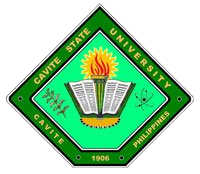 CAVITE STATE UNIVERSITYCavite College of Arts and TradesCvSU-CCAT CampusRosario, Cavite		(046) 437-9505 to 9508 cvsu.rosario@gmail.comNovember 27, 2015DR. JOSE P. LISAMA	Campus AdministratorSir:	We wish to apply for an oral review of our final thesis manuscript entitled ‘Development and Evaluation of a Solar Dryer for Tinapa Processing’ on November 30, 2015 at the Audio-visual Room of the Department of Computer Studies. 	Thank you.  Sincerely yours,[AUTHOR 1, FN MI. LN]							[AUTHOR 2, FN MI. LN][AUTHOR 3, FN MI. LN]Recommending Approval:DIANE P. ARAYATA	                    		   DANIEL A. VILLANUEVA                Adviser				           Date	   Technical Critic	           		 DateCHRISTOPHER G. ESTONILO                   	   CHRISTOPHER G. ESTONILO	Unit Research Coordinator	           Date	   Department Chairperson       	              DateGEE JAY C. BARTOLOME			   MARILOU P. LUSECO, MAT       _______	Coordinator, Research Services	            Date	   Director, RECETS		           	 Date	Approved: JOSE P. LISAMA, Ed. D.Campus Administrator		           DateNote: Indicate the entitlement of the signatories, such as MIT, MAT, EdD, PhD, MSE, etc.at the end of the            names. Remove this footnote before printing. 